各位家长のおらせ运动会通知ので、どもたちがみんなでやをします。ののがどもたちのになります。ぜひにてください。在学校操场上，所有的孩子们一起做运动，一起行动。父母的支持可以帮助孩子。 请过来看看。をのとおりいます。运动会将举行如下。： 　　　　　　　　　　　　　　　　（　　　） 　　 　:   　　　　 ～　　    　:　　    日期和时间：２．： ○○　地点：○○小学运动场 ３．： はありません。をってきてください。はのとにべます。午餐：没有学校午餐。 请带上你的午餐。 我和家人一起吃午餐。４．： 、衣服： 运动服，红白帽子にく　继续后面５．の・にかかわる预定实施和推迟运动会(1) △〇の　△月〇日实行的场合　 (2) △月〇日の場合　△月〇日中止的场合(3) △月〇日・☐日とも中止の場合　△月〇・☐日中止的场合 ６．その　其他　・・については，〇△にし，メールにてします。实施/推迟将在当天的 〇:△ 决定，并通过电子邮件通知。・は，となっていますので，ごをおいします。禁止吸烟和饮酒，因此请合作。・からののりは，ください。不要从前一天开始找看台。・しいは，するプログラムをごください。有关详细的时间表，请参阅稍后发布的程序。・は12:00をしています。によってずれることがありますので，をもっておかけください。　午餐时间定于12:00左右，但可能会根据进度而有所变化，因此请抽出大量时间。年月日（学校名称）（学校名称）（学校名称）（学校名称）（）（）（校长）（）△月〇日(土)△月　　日（日）△月　　日（月）△月　　日（火）运动会（盒饭） 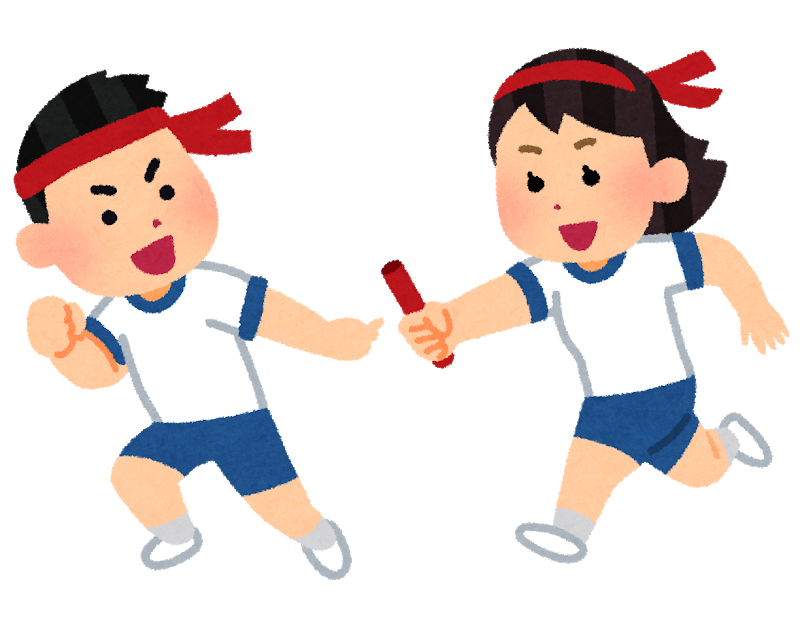 の假期转移假期上课日（含午餐）の (あり)△月 〇日(土)　△月　　日（日）△月　　　日（月）　△月   日（火）运动会中止    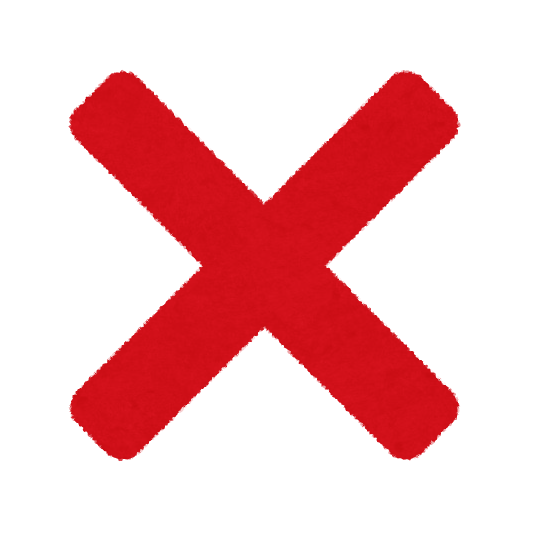 假期運動会中止 休日运动会（盒饭）運動会実施 弁当の日转移假期振替休業日上课日（含午餐）授業の日 (給食あり)△月〇日(土)△月☐日（日）　△月　　日（月）　　　△月　　日（火）运动会中止    假期 運動会中止 休日运动会中止    假期		  　　運動会中止 休日　    运动会（盒饭）運動会実施　　弁当の日上课日（含午餐授業の日 (給食あり)